L'arboretum d'Antsokay est un parc botanique situé à 12 km au sud-est de la ville de Tuléar, au sud-ouest de Madagascar. Cet arboretum, qui s'étend  sur  près de 4 ha, est un véritable musée de la flore de la forêt sèche à feuilles caduques. Il regroupe environ 900 espèces végétales du Sud-Ouest de Madagascar, dont 90 % sont endémiques à la région du Sud-Ouest de Madagascar et 80 % ont des vertus médicinales.L’Arboretum d’Antsokay a été créé vers 1980 à l’initiative d’un botaniste amateur suisse Hermann Petignat.Pendant la visite que nous avons faite, nous avons rencontré quelques espèces suivantes :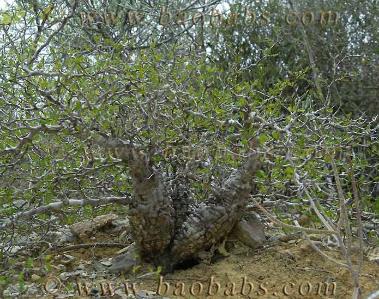 Fruit de Cryptostegia 			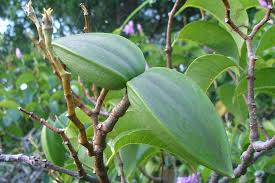 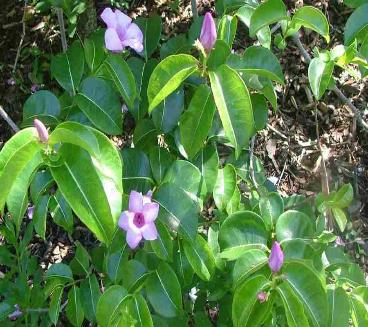 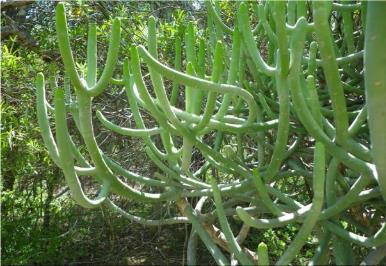 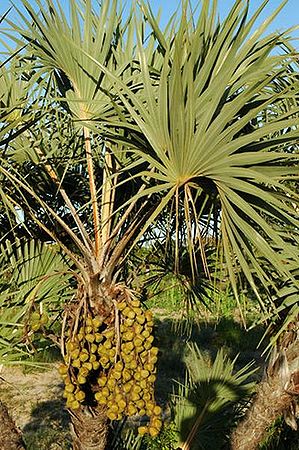 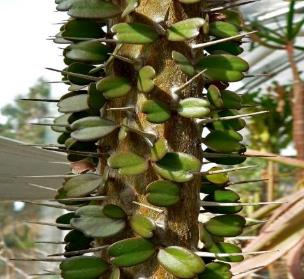 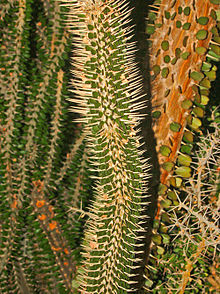 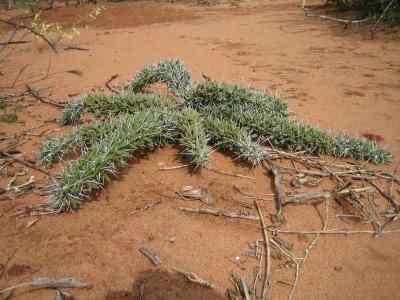 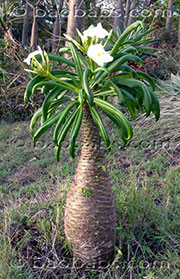 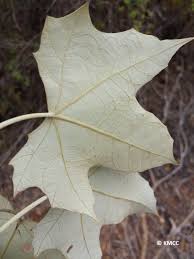 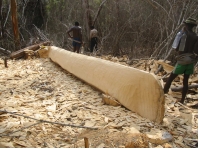 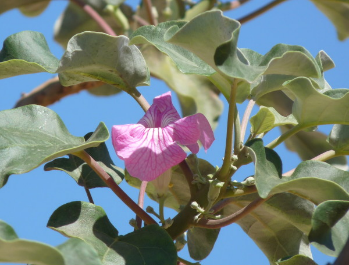 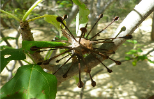 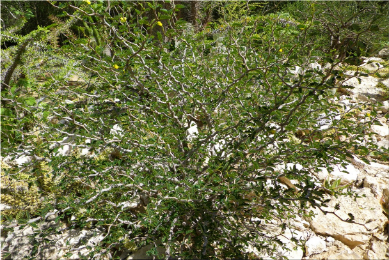 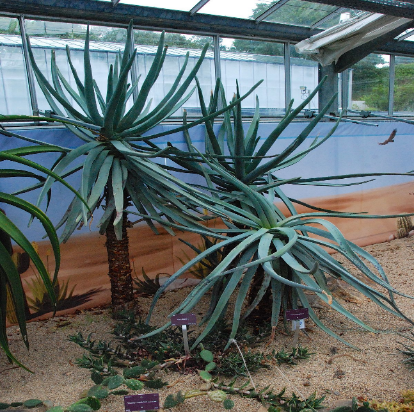 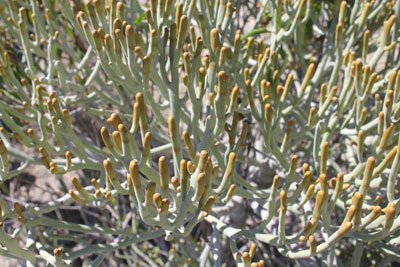 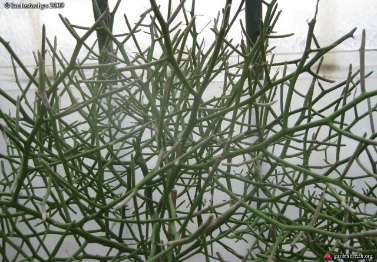 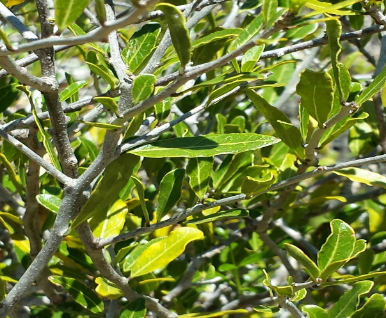 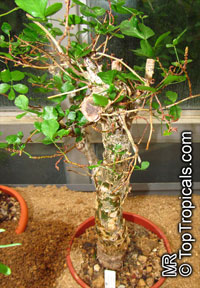 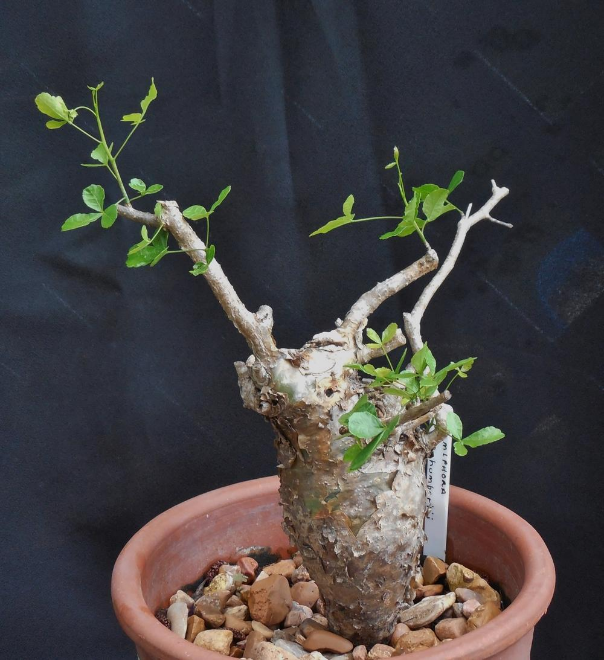 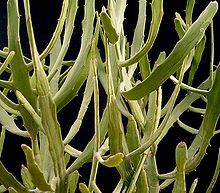 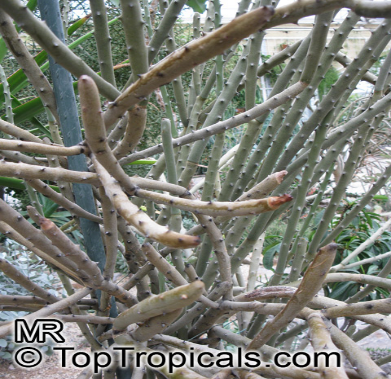 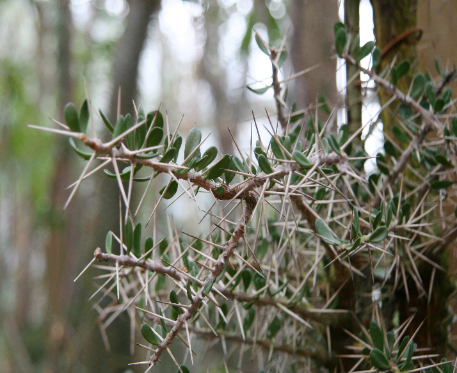 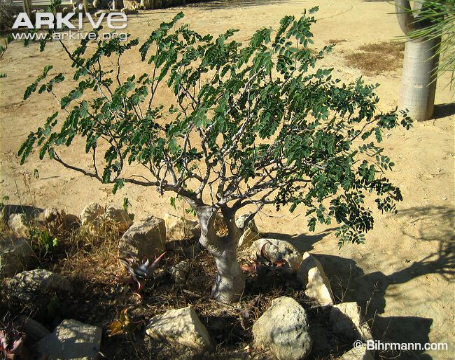 NS : Nom Scientifique                  NV : Nom Vernaculaire